        AULA 01 - SEQUÊNCIA DIDÁTICA – EDUCAÇÃO FÍSICA NOME DA ATIVIDADE: LINHA DO MOVIMENTO COM UM BARBANTE OU UMA FITA CREPE COLOCAR NO CHÃO EM LINHA RETA. AO COMANDO DO PROFESSOR IRÁ FAZER AS VARIAÇÕES.SALTAR ALTERNADO COM OS DOIS PÉS;SALTAR COM AS PERNAS ABERTAS; SALTAR COM O PÉ DIREITO;SALTAR COM O PÉ ESQUERDO;SALTAR TESOURA;SALTAR E ABAIXAR; EQUILÍBRIO SOBRE A FITA OU BARBANTE E VOLTAR DE COSTAS;NO GRUPO DO WHATSAPP DA TURMA IRÁ SER DISPONIBILIZADO UM VÍDEO DA ATIVIDADE PARA MELHOR COMPREENSÃO.DURAÇÃO: 30 MINUTOS.Escola Municipal de Educação Básica Augustinho Marcon.Catanduvas, fevereiro de 2021.Diretora: Tatiana Bittencourt Menegat. Assessora Técnica Pedagógica: Maristela Apª. Borella Baraúna.Assessora Técnica Administrativa: Margarete Petter Dutra.Professora: Gabriela Abatti. Aluno(a): _____________________________________________Disciplina: Educação FísicaTurma: 2º ano.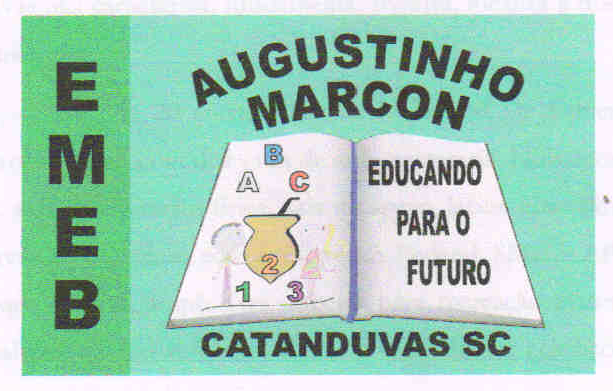 